Link para o Inquérito: https://docs.google.com/forms/d/e/1FAIpQLSc6Rb6ub2uI42c_suMAz8fbL39RmPxzXu3xyNhhkrBJWPf2wg/viewform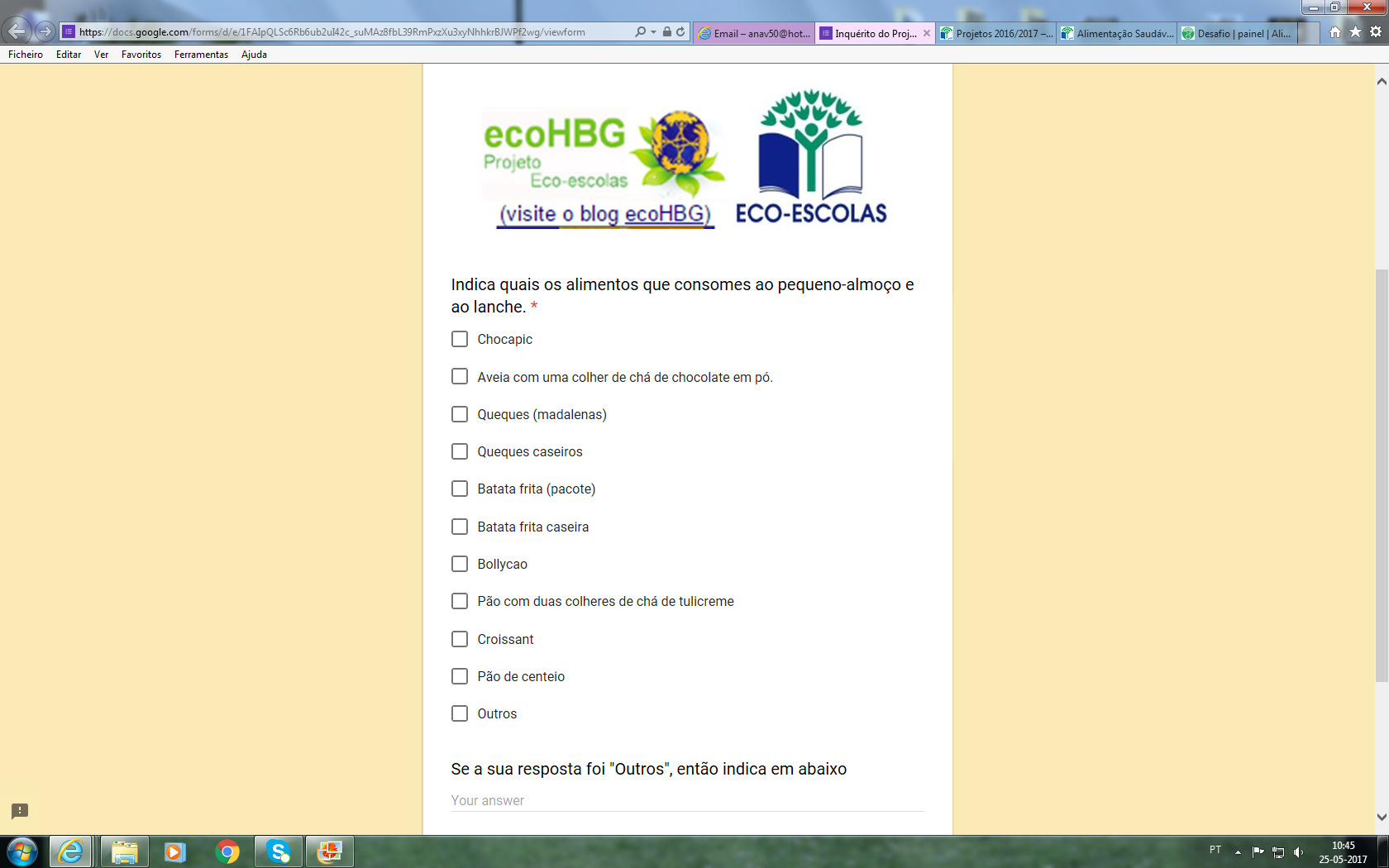 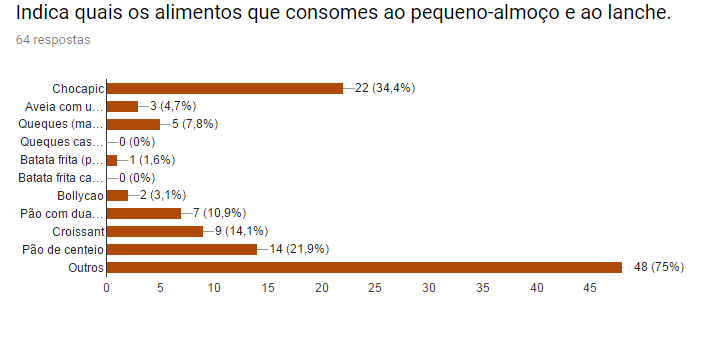 Painel de AlimentosImpacto negativo na saúde do consumo excessivo de gordura e de açúcarEmbalados vs preparados em casaAçúcar ( 100g )Gordura ( 100g )Chocapic28,8 g4,5gAveia com Chocolate em pó19 g4 gEmbalados vs. preparados em casaAçúcar ( 100g )Gordura ( 100g )Queques ( madalenas )13 g10 gQueques caseiros5,7 g5,4 gEmbalados vs. preparados em casaAçúcar ( 100g )Gordura ( 100g )Batata frita ( pacote )0 g28,5gBatata frita caseira0 g14 gEmbalados vs. preparados em casaAçúcar ( 100g )Gordura ( 100g )Croissant2g9 gPão de centeio0 g0,8 gEmbalados vs. preparados em casaAçúcar ( 100g )Gordura ( 100g )Bollycao15,6 g9,7 gPão com Tulicreme0 g2,3 g